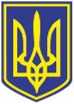 УКРАЇНАЧОРНОМОРСЬКИЙ МІСЬКИЙ ГОЛОВАР О З П О Р Я Д Ж Е Н Н Я     20.12.2022                                                             360Про створення робочої групи з розробки Стратегії розвитку освіти в Чорноморській міській територіальній громадіЗ метою проведення змін, спрямованих на підвищення якості і конкурентноспроможності освіти в нових соціокультурних умовах для жителів Чорноморської міської територіальної громади, та забезпечення особистісного розвитку кожного громадянина згідно з його індивідуальними задатками, здібностями, потребами на основі навчання впродовж життя, керуючись п. 9, 20 частини четвертої статтею 42 Закону України "Про місцеве самоврядування в Україні",1. Створити робочу групу з розробки Стратегії розвитку освіти в Чорноморській міській територіальній громаді.2. Затвердити Положення про робочу групу з розробки Стратегії розвитку освіти в Чорноморській міській територіальній громаді (додаток 1).3. Затвердити склад Робочої групи з розробки Стратегії розвитку освіти в Чорноморській міській територіальній громаді (додаток 2).4. Робочій групі з розробки Стратегії розвитку освіти в Чорноморській міській територіальній громаді провести статистично-аналітичний та просторовий аналіз потреб, здійснити вивчення поточного стану надання й оцінювання якості освітніх послуг у закладах освіти Чорноморської міської ради, забезпечити надходження та узагальнення пропозицій експертного співтовариства, освітян, громадськості та бізнесу щодо стратегічного бачення, цілей і завдань Стратегії, розробити Стратегію розвитку освіти в Чорноморській міській територіальній громаді.         5. Контроль  за  виконанням  цього розпорядження  покласти  на  заступника  міського  голови  Романа Тєліпова.          Міський голова                                                                                Василь  ГУЛЯЄВПОГОДЖЕНО: Заступник міського голови 					Роман ТЄЛІПОВКеруюча справами 							Наталя КУШНІРЕНКО Начальник УДРП та ПЗ						Дмитро СКРИПНИЧЕНКО  Начальник фінансового  управління                                            Ольга   ЯКОВЕНКО Начальник відділу освіти						Лілія АЛЕКСЕЙЧУК Уповноважений з антикорупційної діяльності			Микола ЧУХЛІБНачальник загального відділу	 				Ірина ТЕМНАВиконавець: начальник відділу освіти		  	            Лілія АЛЕКСЕЙЧУКРозсилка: Загальний відділ - 1Фінансове управління - 1Відділ освіти – 2Відмітка про наявність/не наявність в розпорядженні інформації, передбаченої п. 2 розпорядження міського голови від 08.08.2022 № 228:Додаток 1 до розпорядження Чорноморського міського голови від  20.12.2022 року № 360ПОЛОЖЕННЯпро Робочу групу з розробки Стратегії розвитку освіти в Чорноморській міській територіальній громаді1. Загальні положення1.1. Робоча група з розробки Стратегії розвитку освіти в Чорноморській міській територіальній громаді (далі – Робоча група) створюється з метою організації та підготовки пропозицій з розробки плану оптимізації та Стратегії розвитку освіти в Чорноморській міській територіальній громаді (далі – Стратегія). 1.2. Робоча група формується з представників виконавчого комітету, інших виконавчих органів ради, депутатів Чорноморської міської ради, керівників закладів освіти Чорноморської міської ради, педагогічних працівників закладів освіти Чорноморської міської ради, громадських організацій тощо. 1.3. Персональний склад Робочої групи затверджується розпорядженням Чорноморського міського голови. Робоча група працює постійно, на засадах повної добровільності, самовідданості та безкорисливості. До складу Робочої групи можуть входити робочі підгрупи, комісії, фокусні групи. Умови їх діяльності визначаються окремо. 2. Функції Робочої групи2.1. Робоча група в процесі діяльності: 2.1.1. Визначає напрями і пріоритети своєї роботи. 2.1.2. Проводить статистично-аналітичний та просторовий аналіз освітніх потреб, здійснює вивчення поточного стану надання і оцінювання якості освітніх послуг у закладах освіти Чорноморської міської ради. 2.1.3. Забезпечує надходження та узагальнення пропозицій представників експертного співтовариства, освітян, громадськості та бізнесу щодо стратегічного бачення, цілей і завдань Стратегії. 2.1.4. Розробляє план дій для втілення Стратегії. 2.1.5. Визначає проблеми та можливості розвитку освіти на території Чорноморської міської територіальної громади. 2.1.6. Проводить аналіз: - мережі закладів освіти Чорноморської міської ради; - потреб освіти у розрізі кожного закладу освіти; - кількісного та якісного складу педагогічних працівників у розрізі кожного закладу освіти; - автопарку шкільних автобусів та сполучення між закладами освіти; - наявності комп’ютерного обладнання та підключення до мережі Інтернет; - впровадження інклюзивної освіти та забезпечення кваліфікованими працівниками; - сильних та слабких сторін, можливостей та загроз у розвитку освіти на території Чорноморської міської територіальної громади. 2.1.7. Вивчає впровадження позашкільної освіти та наявність необхідної матеріально-технічної бази. 2.1.8. Визначає пріоритетні напрямки розвитку сфери освіти на території Чорноморської міської територіальної громади. 2.1.9. Організовує розповсюдження плану дій груп та проводить опитування серед жителів громади з метою накопичення пропозицій щодо включення в Стратегію; узагальнює й оцінює результати опитування з метою включення їх до плану дій групи. 2.1.10. Може надавати пропозиції щодо плану оптимізації мережі закладів освіти. 2.1.11. Організовує роботи з підготовки інформаційних документів з переліком і описом проєктів щодо складання і виконання Стратегії. 2.1.12. Розробляє концепцію стратегічного бачення та напрямів щодо досягнення довго– і короткострокових цілей. 2.1.13. Розробляє перелік завдань, строки їх виконання та перелік відповідальних виконавців для забезпечення реалізації Стратегії. 2.1.14. Формує склади робочих комісій за стратегічними напрямками розвитку освіти в громаді. 2.1.15. Формує робочі підгрупи, комісії, фокусні групи та організовує їх роботу. 2.1.16. Залучає до своєї роботи фахівців та спеціалістів з обговорюваних питань. 3. Повноваження та правові гарантії діяльності Робочої групи3.1. Організація діяльності Робочої групи покладається на голову Робочої групи, його заступника та секретаря. 3.2. Організаційною формою роботи Робочої групи є засідання. Забезпечення поточної та технічної підготовки і проведення засідань Робочої групи здійснює секретар Робочої групи. 3.3. За результатами розгляду і вивчення питань Робоча група готує висновки і рекомендації. Рішення Робочої групи приймається простою більшістю голосів присутніх на засіданні членів Робочої групи й оформлюється протоколом, який підписує голова Робочої групи, а у разі його відсутності – заступник голови Робочої групи та секретар Робочої групи. У разі рівного розподілу голосів голос головуючого є вирішальним. 3.4. Голова скликає та веде засідання Робочої групи, дає доручення членам Робочої групи, представляє групу у відносинах з іншими органами, об’єднаннями громадян, підприємств, установ та організацій. Організовує роботу з реалізації висновків та рекомендацій Робочої групи. У разі відсутності голови групи або неможливості виконання ним своїх повноважень, головні його функції здійснює заступник голови Робочої групи. 3.5. Робоча група має право: 3.5.1. Отримувати інформацію, необхідну для розробки Стратегії, в організаціях, установах, незалежно від їх відомчого підпорядкування, форми власності та господарювання; виконавчих органів Чорноморської міської ради. 3.5.2. Проводити опитування громадян чи проводити іншу діяльність до вивчення громадської думки щодо Стратегії. 3.5.3. Проводити роз’яснювальну роботу серед жителів населених пунктів з питань розробки і втілення Стратегії. 3.5.4. Вносити виконавчому комітету пропозиції щодо розгляду питань, які необхідно вирішити з метою розробки Стратегії. 3.5.5. Брати участь у підготовці й проведенні громадських слухань щодо проєкту Стратегії. 3.5.6. Розробляти та узгоджувати проєкти договорів, пов’язаних з розробкою Стратегії. 4. Обов’язки та відповідальність Робочої групи4.1. Члени Робочої групи: 4.1.1. Виконують доручення голови Робочої групи в межах завдань з питань розробки Стратегії. 4.1.2. Несуть особисту відповідальність за достовірне і своєчасне опрацювання отриманих інформаційних та розрахункових документів і матеріалів, що стосуються виконання завдань з розробки Стратегії.Керуюча справами                                                                Наталя КУШНІРЕНКОДодаток 2 до розпорядження Чорноморського міського голови від  20.12.2022 року № 360СКЛАДРобочої групи з розробки Стратегії розвитку освіти в Чорноморській міській територіальній громадіКеруюча справами                                                                Наталя КУШНІРЕНКОНачальник відділу взаємодії з правоохоронними органами, органами ДСНС, оборонної роботи Микола МАЛИЙ1.Тєліпов Роман - заступник міського голови, голова Робочої групи;2.Алексейчук Лілія- начальниця відділу освіти Чорноморської міської ради, заступник голови Робочої групи;3.Майорський Вячеслав- заступник директора Чорноморського економіко-правового ліцею № 1, кандидат педагогічних наук, голова громадської організації «ЦЕНТР РОЗВИТКУ ОСВІТИ», секретар робочої групи;Члени робочої групи:4.Поліщук Олег- радник Чорноморського міського голови, депутат Чорноморської міської ради;5.Тонкошкур Олександр- депутат Чорноморської міської ради, голова постійної комісії з питань освіти, охорони здоров’я, культури, спорту та у справах молоді;6.Чегаринська Ксенія- заступниця начальника відділу освіти Чорноморської міської ради;7.Рабович Тетяна- головна спеціалістка відділу освіти Чорноморської міської ради;8.Адаменко Людмила- директор Центру професійного розвитку педагогічних працівників Чорноморської міської ради Одеського району Одеської області; 9.Боровська Олена- директор закладу дошкільної освіти (ясла-садок) № 11 «Лялечка» Чорноморської міської ради Одеського району Одеської області10.Ельвіра Батуліна- директор закладу дошкільної освіти (ясла-садок) № 21 «Журавлик» Чорноморської міської ради Одеського району Одеської області11.Антонова Лідія- виконуюча обов’язки директора Чорноморського академічного ліцею ім. Т. Г. Шевченка;12.Мамедова Ольга - виконуюча обов’язки директора Чорноморського-економіко-правового ліцею № 1 Чорноморської міської ради Одеського району Одеської області;13.Солдатко Майя- директорка Чорноморського ліцею № 4 Чорноморської міської ради Одеського району Одеської області;14.Каплун Тетяна- виконуюча обов’язки директора Чорноморського академічного ліцею № 7 Чорноморської міської ради Одеського району Одеської області;15.Жмакін Сергій- виконуючий обов’язки директора Малодолинського закладу загальної середньої освіти Чорноморської міської ради Одеського району Одеської області;16.Шведова Жанна- директорка Центру позашкільної освіти Чорноморської міської ради Одеського району Одеської області;17.Демченко Оксана- директорка Комплексної дитячо-юнацької спортивної школи Чорноморської міської ради Одеської області, депутатка Чорноморської міської ради;18.Погребна Інна- директорка Комунальної установи «Інклюзивно-ресурсний центр» Чорноморської міської ради Одеської області19.Долінська Лариса- головна бухгалтерка централізованої бухгалтерії відділу освіти Чорноморської міської 